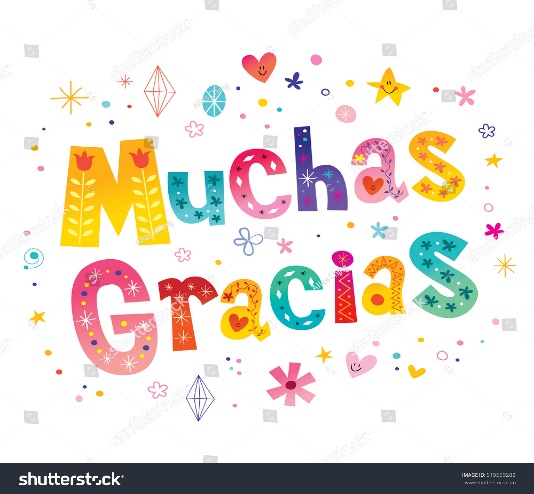 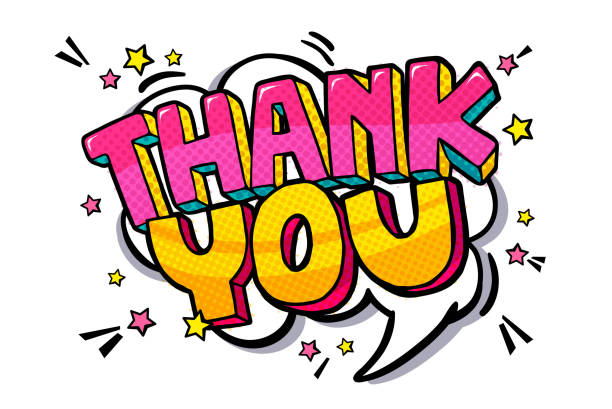 State and Federal Programs DepartmentDistrict Advisory Committee (DAC) Meeting District English Learner Advisory Committee (DELAC) MeetingMonday, June 3, 2019 – 5:00 – 6:30 p.m.  District Office –Board Room                                                                                           AGENDA 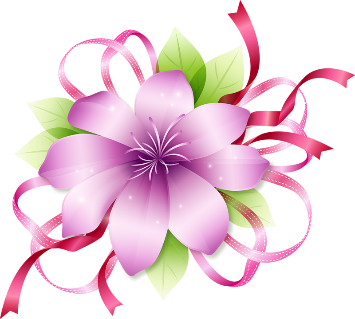 DAC Representatives: Natalie Abal, President ~ Sharon Chen, Vice President ~ Araceli Ortiz, ClerkDELAC Representatives: Araceli Ortiz, President ~ Sandra Pinal, Vice President ~ Livier Flores, Clerk Agenda ItemTypeFacilitatorTimeNotesCall to Order- Roll CallActionSandra Garcia5:00 p.m.Approval of AgendaActionAll5:05 p.m.Reading /Approval of MinutesActionAll5:10 p.m.InformationSandra Garcia5:15 p.m.AnnouncementsInformationAll5:25 p.m.DAC/DELAC Representatives Appreciation & DinnerActionSandra Garcia5:30 p.m.